PÅSKEFROKOST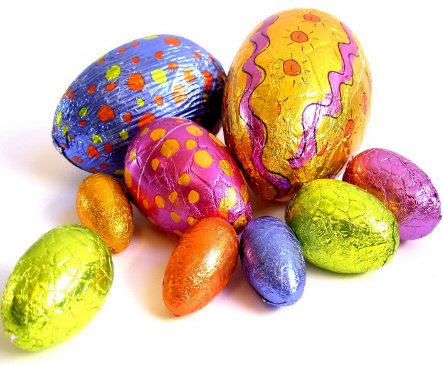 VÆRESTEDET HOLDER PÅSKEFROKOST SKÆRTORSDAGD. 14. APRIL FRA KL. 13.00 TIL KL. 16.00.HVIS DU HAR LYST SÅ TILMELD DIG OG KOM OG VÆR MED TIL NOGLE HYGGELIGE TIMER.KÆRESTER ER VELKOMMEN TIL AT DELTAGE.DER VIL VÆRE EN PLATTE OG 2 GENSTANDE SAMT KAFFE, TE OG GUF FOR KUN 200 KR. PR. PERSON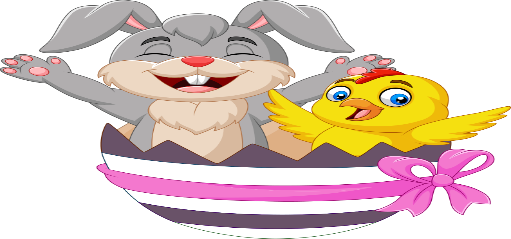 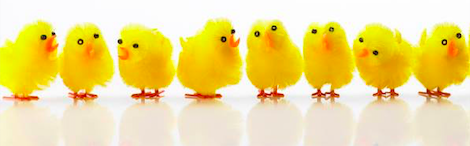 